Recognising Adverbs1. Find two adverbs in the paragraph below. State which verbs they modify.Keenan played rugby yesterday and he scored a try. His parents clapped and his grandpa cheered loudly. The other team tried hard but they lost.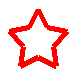 D	VFHW/Ext2. Which of the sentences below does not contain an adverb?Archie sniffed the soup and the cook watched nervously.Ayida rides her bike or she runs.We saw a shark but it soon disappeared.D	VFHW/ExtIn which sentence below is the word ‘before’ used as a preposition rather than as an adverb? How can you tell?The man had a beard and I had seen him before.My baby sister is always awake and crying before dawn.D	ARHW/Ext© Classroom Secrets Limited 2019	classroomsecrets.co.uk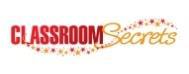 Homework/Extension – Recognising Adverbs – Year 5 DevelopingRecognising Adverbs4. Find two adverbs/adverbials in the paragraph below. State which verbs they modify.The judges prepared the words and Malik waited in nervous silence. This year he was the top-ranked speller in his age group and winning was his only option.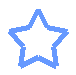 E	VFHW/Ext5. Which of the sentences below does not contain an adverb/adverbial?The helicopter buzzed around the top of the snow-covered mountain and shone its bright searchlight.Occasionally, the baker made too many cakes and gave his eager children the spares.Sophia unlocked the front door of her little cottage and the first birdsong of the morning began.E	VFHW/ExtIn which sentence below is the word ‘outside’ used as a preposition rather than as an adverb? How can you tell?Caleb paused outside the entrance to the hall but nobody important noticed him.Tyra and the other prisoners tried to escape from their cell but there were too many guards outside.E	ARHW/Ext© Classroom Secrets Limited 2019	classroomsecrets.co.ukHomework/Extension – Recognising Adverbs – Year 5 ExpectedRecognising AdverbsFind three adverbs/adverbials in the paragraph below. State which verbs they modify.With trembling hands, the burglar removed the tiniest of tools from the pouch on his waist, slid it a little way into the lock and muttered something under his breath. He never failed a job, and after a few moments of hurried jiggling, there was a ‘click’ and the heavy door swung open with barely a creak.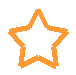 GD	VFHW/Ext8. Which of the sentences below does not contain an adverb/adverbial?The deafening roar of the lizard hit the hunters like a crashing wave, filling them with dread and instantly causing mass panic.The ancient stone columns buckled and collapsed, dust billowed and the victorious invaders cheered.Bryn rarely saw the stag after that, but now and then it would appear, framed majestically by moonlight on the top of the hill.GD	VFHW/ExtIn which sentence below is the word ‘underneath’ used as a preposition rather than as an adverb? How can you tell?An opportunistic mouse darted out of its hole, scurried hastily over to the broken cabinet and disappeared underneath.Underneath the car, my dad was grunting with effort as he fought to attach the part we had been assembling all day.GD	ARHW/Ext© Classroom Secrets Limited 2019	classroomsecrets.co.ukHomework/Extension – Recognising Adverbs – Year 5 Greater Depth 